ПРОЕКТРЕСПУБЛИКА АДЫГЕЯАДМИНИСТРАЦИЯ МУНИЦИПАЛЬНОГО ОБРАЗОВАНИЯ«ГОРОД АДЫГЕЙСК»ПОСТАНОВЛЕНИЕот_______________						№_________________  г. АдыгейскОб утверждении ведомственной целевой программы «Комплексные меры противодействия незаконному потреблению и обороту наркотических средств» на 2020-2022 годыВ соответствии со статьей 179 Бюджетного кодекса Российской Федерации, постановлением администрации муниципального образования «Город Адыгейск» от 20 февраля 2018 года № 43 «О порядке разработки, реализации и оценки эффективности муниципальных программ муниципального образования «Город Адыгейск» и в целях противодействия злоупотреблению наркотиками и их незаконному обороту,                               п о с т а н о в л я ю:1. Утвердить ведомственную целевую программу «Комплексные меры противодействия незаконному потреблению и обороту наркотических средств» на 2020-2022 годы, согласно приложению № 1 к настоящему постановлению.2. Финансовому управлению администрации муниципального образования «Город Адыгейск» осуществлять финансирование мероприятий ведомственной целевой программы «Комплексные меры противодействия незаконному потреблению и обороту наркотических средств» на 2020-2022 годы в пределах средств, предусмотренных в бюджете муниципального образования «Город Адыгейск».3. Отделу экономического развития, торговли и инвестиций администрации муниципального образования «Город Адыгейск» внести ведомственную целевую программу «Комплексные меры противодействия незаконному потреблению и обороту наркотических средств» на 2020-2022 годы в реестр ведомственных программ.4. Разместить настоящее постановление на официальном сайте администрации муниципального образования «Город Адыгейск»                      в информационно-телекоммуникационной сети «Интернет».5. Контроль за выполнением настоящего постановления возложить      на первого заместителя главы муниципального образования «Город Адыгейск» Гиш М.Р.6. Настоящее постановление вступает в силу со дня его официального опубликования и применяется к правоотношениям, возникающим при составлении и исполнении бюджета муниципального образования «Город Адыгейск на 2020 год и на плановый период 2021 и 2022 годов. Глава муниципального образования«Город Адыгейск»                                                                           М.А. Тлехас                                                                                                         ПРИЛОЖЕНИЕ                                                                                           к постановлению администрации      муниципального образования      «Город Адыгейск»                                                                                           от «___» ___________ № ________Паспортведомственной целевой программы «Комплексные меры противодействия незаконному потреблению и обороту наркотических средств»  на 2020-2021 годыI. Приоритеты государственной политики в соответствующей сфере социально-экономического развития, цели, задачи, целевые показатели (индикаторы) Программы, описание ожидаемых конечных результатов ПрограммыВедомственная целевая программа «Комплексные меры  противодействия незаконному потреблению и обороту наркотических средств» на 2020-2022 годы муниципального образования «Город Адыгейск» (далее – Программа) разработана в соответствии с Федеральным законом      от 8 января 1998 года №3-ФЗ «О наркотических средствах и психотропных веществах»; Указом Президента Российской Федерации от 18 октября 2007 года № 1374 «О дополнительных мерах по противодействию незаконному обороту наркотических средств, психотропных веществ и их прекурсоров»; Указом Президента Российской Федерации от 9 июня 2010 года № 690 «Об утверждении Стратегии государственной антинаркотической комиссии Российской Федерации до 2020 года»; Федеральным Законом                          от 24.06.1999 года № 120-ФЗ «Об основах системы профилактики безнадзорности и правонарушений несовершеннолетних»; Федеральным Законом от 06.10.2003г. № 131-ФЗ «Об общих принципах организации местного самоуправления в Российской Федерации».Программа предполагает совместную межведомственную деятельность по предотвращению распространения наркомании и преступлений (правонарушений), связанных с незаконным оборотом наркотических и психотропных веществ на территории муниципального образования «Город Адыгейск». Работа по реализации ведомственной целевой программы «Комплексные меры противодействия незаконному потреблению и обороту наркотических средств» на 2020-2021 годы будет акцентирована на мероприятиях профилактического характера, как наиболее эффективных.В соответствии с приоритетами муниципальной политики определены цель и задачи в сфере реализации Программы.Основной целью Программы является сокращение спроса на наркотические и психоактивные вещества путем совершенствования системы первичной профилактики наркомании. Для достижения поставленной цели необходимо решение ряда задач:- формирование позитивных моральных и нравственных ценностей, определяющих отрицательное отношение к незаконному потреблению наркотиков, выбор здорового образа жизни большинством молодежи путем увеличения количества обучающихся муниципальных общеобразовательных организаций занимающихся в творческих объединениях, спортивных секциях и охваченных организованным досугом;-реализация комплекса мероприятий антинаркотической направленности среди подростков и молодежи на территории муниципального образования «Город Адыгейск»;- проведение грамотной информационной политики в средствах массовой информации, повышение уровня информированности населения об опасности наркотической зависимости.Ведомственная целевая программа «Комплексные меры противодействия незаконному потреблению и обороту наркотических средств» является среднесрочной и реализацию ее мероприятий планируется осуществить в течение трех лет, с 2020г. по 2022г., в один этап.Оценка эффективности реализации программы будет осуществляться на основе анализа динамики изменения целевых показателей (индикаторов) программы.Целевые индикаторы и показатели программы «Комплексные меры противодействия незаконному потреблению и обороту наркотических средств» на 2020-2022 годы:- количество больных, состоящих на учете с диагнозом наркомании;- количество несовершеннолетних, состоящих на диспансерном учете и профилактическом наблюдении в наркологическом диспансере;-доля обучающихся муниципальных общеобразовательных организаций, занимающихся в творческих объединениях, спортивных секциях и охваченных организованным досугом (% от общей численности обучающихся в муниципальных общеобразовательных организациях);- доля молодежи (% от общей численности молодежи), охваченной профилактическими антинаркотическими мероприятиями;- количество публикаций в муниципальных средствах массовой информации по антинаркотической тематике.Сведения о целевых показателях эффективности реализации ведомственной целевой программы «Комплексные меры противодействия незаконному потреблению и обороту наркотических средств»  на 2020-2022 годы представлены в приложении № 1 к Программе.Методика расчета целевых показателей (индикаторов) ведомственной целевой программы «Комплексные меры противодействия незаконному потреблению и обороту наркотических средств» на 2020-2022 годы представлена в приложении № 2 к Программе.II. Перечень и обобщенная характеристика основных мероприятий ведомственной программы «Комплексные меры противодействия незаконному потреблению и обороту наркотических средств»Для достижения цели и решения задач ведомственной программы «Комплексные меры противодействия незаконному потреблению и обороту наркотических средств» на 2020-2022 годы планируются следующие мероприятия:- организация и проведение спортивных мероприятий (акций, фестивалей), направленных на пропаганду здорового образа жизни среди граждан и, в первую очередь среди детей и молодежи, реализация в образовательных организациях планов и программ по формированию антинаркотических установок у детей и подростков, пропаганде здорового образа жизни;- организация и проведение муниципальных антинаркотических акций: «Молодежь Адыгейска против наркотиков!», «Спорту – да, наркотикам – нет!», «Мы выбираем ЗОЖ!»;-приобретение печатных  материалов, буклетов, баннеров информационно-пропагандистской направленности по проблемам формирования негативного отношения к потреблению наркотических средств.Перечень и характеристика основных мероприятий  ведомственной целевой программы «Комплексные меры противодействия незаконному потреблению и обороту наркотических средств» на 2020-2022 годы представлены в приложении № 3 к Программе.III. Информация о финансовом обеспечении ведомственной программы «Комплексные меры противодействия незаконному потреблению и обороту наркотических средств»Финансирование мероприятий Программы планируется осуществлять за счет средств бюджета муниципального образования «Город Адыгейск». Общий объем финансирования Программы составляет 150, 0 тыс. рублей, в том числе:в 2020 году – 50,0 тыс. рублей;в 2021 году – 50,0 тыс. рублей;в 2022 году – 50,0 тыс. рублей.Средства на организацию и проведение мероприятий Программы предусматривают расходы на приобретение призового фонда для награждения победителей и участников фестивалей, спортивных мероприятий; на оплату транспортных расходов по доставке участников к месту проведения мероприятий; на оплату питания участников мероприятий приобретение печатных  материалов, буклетов, баннеров информационно-пропагандистской направленности.Финансовое обеспечение реализации Программы за счет всех источников финансирования представлено в приложении № 4 к Программе.VI. План реализации ведомственной программы «Комплексные меры противодействия незаконному потреблению и обороту наркотических средств» на очередной финансовый год и плановый периодПлан реализации ведомственной целевой программы «Комплексные меры противодействия незаконному потреблению и обороту наркотических средств» на 2020-2022 годы на очередной финансовый год и плановый период представлен в приложении № 5 к Программе.Привлечение средств федерального и республиканского бюджетов на реализацию целей и задач ведомственной программы «Комплексные меры противодействия незаконному потреблению и обороту наркотических средств» на 2020-2022 годы не предусмотрено действующими федеральными и республиканскими нормативными правовыми актами.Начальник отдела по делам молодежи,физической культуре и спорту                                                     К.Г. Хачегогу                                                                                                                                                                                                                 ПРИЛОЖЕНИЕ  № 1к ведомственной целевой программе«Комплексные меры противодействиянезаконному потреблению и оборотунаркотических средств» на 2020-2022гг.Перечень и сведения о целевых показателях (индикаторах) ведомственной программы«Комплексные меры противодействия незаконному потреблению и обороту наркотических средств» на 2020-2022гг.Начальник отдела по делам молодежи, физической культуре и спорту                                                                                                   К.Г. Хачегогу                                                                                                                                                                                                                ПРИЛОЖЕНИЕ  № 2к ведомственной целевой программе«Комплексные меры противодействиянезаконному потреблению и оборотунаркотических средств» на 2020-2022гг.Методика расчета целевых показателей (индикаторов) ведомственной программы «Комплексные меры противодействия незаконному потреблению и обороту наркотических средств» на 2020-2022гг.Начальник отдела по делам молодежи, физической культуре и спорту                                                                                                  К.Г. Хачегогу                                                                                                                                                                              ПРИЛОЖЕНИЕ  № 3к ведомственной целевой программе«Комплексные меры противодействиянезаконному потреблению и оборотунаркотических средств» на 2020-2022гг.Перечень и характеристика основных мероприятий ведомственной программы«Комплексные меры противодействия незаконному потреблению и обороту наркотических средств» на 2020-2022гг.Начальник отдела по делам молодежи, физической культуре и спорту                                                                                                                        К.Г. Хачегогу                                                                                                                                                                                                               ПРИЛОЖЕНИЕ  № 4к ведомственной целевой программе«Комплексные меры противодействиянезаконному потреблению и оборотунаркотических средств» на 2020-2022гг.Финансовое обеспечение ведомственной программы «Комплексные меры противодействия незаконному потреблению и обороту наркотических средств» на 2020-2022гг.Начальник отдела по делам молодежи, физической культуре и спорту                                                                                                   К.Г. Хачегогу                                                                                                                                                                                   ПРИЛОЖЕНИЕ  № 5к ведомственной целевой программе«Комплексные меры противодействиянезаконному потреблению и оборотунаркотических средств» на 2020-2022гг.План реализации основных мероприятий ведомственной программы «Комплексные меры противодействия незаконному потреблению и обороту наркотических средств» на 2020-2022 годы на очередной финансовый год и плановый периодНачальник отдела по делам молодежи, физической культуры и спорта                                                                                                  К.Г. ХачегогуОтветственный исполнитель ПрограммыОтдел по делам молодежи, физической культуре и спорту администрации МО «Город Адыгейск»Соисполнители ПрограммыОтсутствуютУчастники ПрограммыУправление образования администрации муниципального образования «Город Адыгейск» (далее – Управление образования) и подведомственные ему учреждения;Управление культуры администрации муниципального образования «Город Адыгейск» (далее – Управление образования) и подведомственные ему учреждения;Комиссия по делам несовершеннолетних и защите их прав администрации муниципального образования «Город Адыгейск» (далее – КДН и ЗП)Редакция газеты «Единство»Подпрограммы программыОтсутствуютПрограммно-целевые инструментыОтсутствуютЦель программыСокращение спроса на наркотические и психоактивные вещества путем совершенствования системы первичной профилактики наркоманииЗадачи программы1. Формирование позитивных моральных и нравственных ценностей, определяющих отрицательное отношение к незаконному потреблению наркотиков, выбор здорового образа жизни большинством молодежи путем увеличения количества обучающихся муниципальных общеобразовательных организаций занимающихся в творческих объединениях, спортивных секциях и охваченных организованным досугом.2.  Реализация комплекса мероприятий антинаркотической направленности среди подростков и молодежи на территории муниципального образования «Город Адыгейск».3. Проведение грамотной информационной политики в средствах массовой информации, повышение уровня информированности населения об опасности наркотической зависимости Целевые показатели (индикаторы) Программы- количество больных, состоящих на учете с диагнозом наркомании;- количество несовершеннолетних, состоящих на диспансерном учете и профилактическом наблюдении в наркологическом диспансере;- доля обучающихся муниципальных общеобразовательных организаций, занимающихся в творческих объединениях, спортивных секциях и охваченных организованным досугом (% от общей численности обучающихся в муниципальных общеобразовательных организациях);- доля молодежи (% от общей молодежи), охваченной профилактическими антинаркотическими мероприятиями;- количество публикаций в муниципальных средствах массовой информации по антинаркотической тематикеЭтапы и сроки реализации Программы2020-2022 гг. в один этапРесурсное обеспечение ПрограммыОбщий объем финансирования Программы составляет 150,0 тыс. рублей из средств бюджета муниципального образования «Город Адыгейск», в том числе по годам:2020 год – 50,0 тыс. руб.;2021 год – 50,0 тыс. руб.;2022 год – 50,0 тыс. руб.Ожидаемые результаты реализации ПрограммыОжидаемые результаты реализации Программы:- уменьшение числа потребителей наркотических средств;- увеличение числа подростков и молодежи, занимающихся физической культурой и спортом, участвующих в культурно-массовых мероприятиях и занятых общественно полезной деятельностью, а также вовлеченных в волонтерское движение;- увеличение числа молодежи, охваченной профилактическими антинаркотическими мероприятиями;- повышение уровня информированности населения муниципального образования «Город Адыгейск» об опасности наркотической зависимости№ п/пНаименование показателяИсточник получения информации/методика расчета целевого показателяЕдиница измеренияЗначение целевых показателей (индикаторов)Значение целевых показателей (индикаторов)Значение целевых показателей (индикаторов)Значение целевых показателей (индикаторов)Значение целевых показателей (индикаторов)Значение целевых показателей (индикаторов)Значение целевых показателей (индикаторов)Значение целевых показателей (индикаторов)Значение целевых показателей (индикаторов)№ п/пНаименование показателяИсточник получения информации/методика расчета целевого показателяЕдиница измеренияотчетный год (базовый)отчетный год (базовый)текущий год (оценка)текущий год (оценка)очередной годочередной годпервый год планового периодавторой год планового периодаПоследующие годы реализации программыВедомственная программа «Комплексные меры противодействия незаконному потреблению и обороту наркотических средств» на 2020-2022гг.Ведомственная программа «Комплексные меры противодействия незаконному потреблению и обороту наркотических средств» на 2020-2022гг.Ведомственная программа «Комплексные меры противодействия незаконному потреблению и обороту наркотических средств» на 2020-2022гг.Ведомственная программа «Комплексные меры противодействия незаконному потреблению и обороту наркотических средств» на 2020-2022гг.Ведомственная программа «Комплексные меры противодействия незаконному потреблению и обороту наркотических средств» на 2020-2022гг.Ведомственная программа «Комплексные меры противодействия незаконному потреблению и обороту наркотических средств» на 2020-2022гг.Ведомственная программа «Комплексные меры противодействия незаконному потреблению и обороту наркотических средств» на 2020-2022гг.Ведомственная программа «Комплексные меры противодействия незаконному потреблению и обороту наркотических средств» на 2020-2022гг.Ведомственная программа «Комплексные меры противодействия незаконному потреблению и обороту наркотических средств» на 2020-2022гг.Ведомственная программа «Комплексные меры противодействия незаконному потреблению и обороту наркотических средств» на 2020-2022гг.Ведомственная программа «Комплексные меры противодействия незаконному потреблению и обороту наркотических средств» на 2020-2022гг.Ведомственная программа «Комплексные меры противодействия незаконному потреблению и обороту наркотических средств» на 2020-2022гг.Ведомственная программа «Комплексные меры противодействия незаконному потреблению и обороту наркотических средств» на 2020-2022гг.1Количество больных, состоящих на учете с диагнозом наркоманииГБУЗ РА «АМБ им. К.М. Батмена»Абсолютное число888882Количество несовершеннолетних, состоящих на диспансерном учете и профилактическом наблюдении в наркологическом диспансереГБУЗ РА «АМБ им. К.М. Батмена»Абсолютное число000003Доля обучающихся муниципальных общеобразовательных организаций, занимающихся в творческих объединениях, спортивных секциях и охваченных организованным досугом Управление образования, Управление культуры, отдел по делам молодежи, физической культуре и спорту%  от общей численности обучающихся в ОУ80808282854Доля молодежи, охваченной профилактическими антинаркотическими мероприятиямиОфициальные статистические данные Управления Федеральной службы государственной статистики по Краснодарскому краю и Республике Адыгея, данные федерального статистического наблюдения № 1-Молодежь% от общей численности молодежи25252828305Количество публикаций в муниципальных средствах массовой информации по антинаркотической тематикеРедакция газеты «Единство»Абсолютное число1818191920№ п/пНаименование целевого показателя (индикатора)Методика расчета целевого показателя (индикатора)1.Количество больных, состоящих на учете с диагнозом наркоманииФактическое количество лиц с синдромом зависимости от наркотических средств, состоящих на наркологическом учете2. Количество несовершеннолетних состоящих на диспансерном учете и профилактическом наблюдении в наркологическом диспансереФактическое количество несовершеннолетних лиц с синдромом зависимости от наркотических средств, состоящих на наркологическом учете3. Доля обучающихся муниципальных общеобразовательных организаций, занимающихся в творческих объединениях, спортивных секциях и охваченных организованным досугом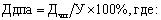 Дчп –  численность детей, подростков и молодежи, занимающихся в творческих объединениях, спортивных секциях;У – общая численность детей, подростков и молодежи, обучающихся в муниципальных общеобразовательных организациях4.Доля молодежи, охваченной профилактическими антинаркотическими мероприятиями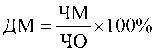 ДМ - доля молодежи в %, охваченной профилактическими антинаркотическими мероприятиями;ЧМ - численность молодежи, принимающей участие в профилактических антинаркотических мероприятиях;ЧО - общая численность молодежи, проживающей на территории муниципального образования "Город Адыгейск"5.Количество публикаций в муниципальных средствах массовой информации по антинаркотической тематикеФактическое количество опубликованных материалов в печатном средстве массовой информации (газета «Единство)Наименование основного мероприятия программыОтветственный исполнитель,  участникСрок выполненияОжидаемый непосредственный результатСвязь с целевыми показателями (индикаторами) подпрограммыНаименование основного мероприятия программыОтветственный исполнитель,  участникЦель Программы: сокращение спроса на наркотические и психоактивные вещества путем совершенствования системы первичной профилактики наркоманииЦель Программы: сокращение спроса на наркотические и психоактивные вещества путем совершенствования системы первичной профилактики наркоманииЦель Программы: сокращение спроса на наркотические и психоактивные вещества путем совершенствования системы первичной профилактики наркоманииЦель Программы: сокращение спроса на наркотические и психоактивные вещества путем совершенствования системы первичной профилактики наркоманииЦель Программы: сокращение спроса на наркотические и психоактивные вещества путем совершенствования системы первичной профилактики наркоманииЗадача 1: Формирование позитивных моральных и нравственных ценностей, определяющих отрицательное отношение к незаконному потреблению наркотиков, выбор здорового образа жизни большинством молодежи путем увеличения количества обучающихся муниципальных общеобразовательных организаций занимающихся в творческих объединениях, спортивных секциях и охваченных организованным досугомЗадача 1: Формирование позитивных моральных и нравственных ценностей, определяющих отрицательное отношение к незаконному потреблению наркотиков, выбор здорового образа жизни большинством молодежи путем увеличения количества обучающихся муниципальных общеобразовательных организаций занимающихся в творческих объединениях, спортивных секциях и охваченных организованным досугомЗадача 1: Формирование позитивных моральных и нравственных ценностей, определяющих отрицательное отношение к незаконному потреблению наркотиков, выбор здорового образа жизни большинством молодежи путем увеличения количества обучающихся муниципальных общеобразовательных организаций занимающихся в творческих объединениях, спортивных секциях и охваченных организованным досугомЗадача 1: Формирование позитивных моральных и нравственных ценностей, определяющих отрицательное отношение к незаконному потреблению наркотиков, выбор здорового образа жизни большинством молодежи путем увеличения количества обучающихся муниципальных общеобразовательных организаций занимающихся в творческих объединениях, спортивных секциях и охваченных организованным досугомЗадача 1: Формирование позитивных моральных и нравственных ценностей, определяющих отрицательное отношение к незаконному потреблению наркотиков, выбор здорового образа жизни большинством молодежи путем увеличения количества обучающихся муниципальных общеобразовательных организаций занимающихся в творческих объединениях, спортивных секциях и охваченных организованным досугомЦелевой показатель (индикатор): доля обучающихся муниципальных общеобразовательных организаций, занимающихся в творческих объединениях, спортивных секциях и охваченных организованным досугомЦелевой показатель (индикатор): доля обучающихся муниципальных общеобразовательных организаций, занимающихся в творческих объединениях, спортивных секциях и охваченных организованным досугомЦелевой показатель (индикатор): доля обучающихся муниципальных общеобразовательных организаций, занимающихся в творческих объединениях, спортивных секциях и охваченных организованным досугомЦелевой показатель (индикатор): доля обучающихся муниципальных общеобразовательных организаций, занимающихся в творческих объединениях, спортивных секциях и охваченных организованным досугомЦелевой показатель (индикатор): доля обучающихся муниципальных общеобразовательных организаций, занимающихся в творческих объединениях, спортивных секциях и охваченных организованным досугомОрганизация и проведение спортивных мероприятий (акций, фестивалей), направленных на пропаганду здорового образа жизни среди граждан и, в первую очередь среди детей и молодежи, реализация в образовательных организациях планов и программ по формированию антинаркотических установок у детей и подростков, пропаганде здорового образа жизниУправление образования, Управление культуры, отдел по делам молодежи, физической культуре и спорту2020-2022гг.увеличение числа подростков и молодежи, занимающихся физической культурой и спортом, участвующих в культурно-массовых мероприятиях и занятых общественно полезной деятельностью, а также вовлеченных в волонтерское движениеЗадача 2: Реализация комплекса мероприятий антинаркотической направленности среди подростков и молодежи на территории муниципального образования «Город Адыгейск»Задача 2: Реализация комплекса мероприятий антинаркотической направленности среди подростков и молодежи на территории муниципального образования «Город Адыгейск»Задача 2: Реализация комплекса мероприятий антинаркотической направленности среди подростков и молодежи на территории муниципального образования «Город Адыгейск»Задача 2: Реализация комплекса мероприятий антинаркотической направленности среди подростков и молодежи на территории муниципального образования «Город Адыгейск»Задача 2: Реализация комплекса мероприятий антинаркотической направленности среди подростков и молодежи на территории муниципального образования «Город Адыгейск»Целевой показатель (индикатор): доля молодежи, охваченной профилактическими антинаркотическими мероприятиямиЦелевой показатель (индикатор): доля молодежи, охваченной профилактическими антинаркотическими мероприятиямиЦелевой показатель (индикатор): доля молодежи, охваченной профилактическими антинаркотическими мероприятиямиЦелевой показатель (индикатор): доля молодежи, охваченной профилактическими антинаркотическими мероприятиямиЦелевой показатель (индикатор): доля молодежи, охваченной профилактическими антинаркотическими мероприятиямиОрганизация и проведение муниципальных антинаркотических акций: «Молодежь Адыгейска против наркотиков!», «Спорту – да, наркотикам – нет!», «Мы выбираем ЗОЖ!»Отдел по делам молодежи, физической культуре и спорту2020-2022г.увеличение числа молодежи, охваченной профилактическими антинаркотическими мероприятиямиЗадача 3: Проведение грамотной информационной политики в средствах массовой информации, повышение уровня информированности населения об опасности наркотической зависимостиЗадача 3: Проведение грамотной информационной политики в средствах массовой информации, повышение уровня информированности населения об опасности наркотической зависимостиЗадача 3: Проведение грамотной информационной политики в средствах массовой информации, повышение уровня информированности населения об опасности наркотической зависимостиЗадача 3: Проведение грамотной информационной политики в средствах массовой информации, повышение уровня информированности населения об опасности наркотической зависимостиЗадача 3: Проведение грамотной информационной политики в средствах массовой информации, повышение уровня информированности населения об опасности наркотической зависимостиЦелевой показатель (индикатор): количество публикаций в муниципальных средствах массовой информации по антинаркотической тематикеЦелевой показатель (индикатор): количество публикаций в муниципальных средствах массовой информации по антинаркотической тематикеЦелевой показатель (индикатор): количество публикаций в муниципальных средствах массовой информации по антинаркотической тематикеЦелевой показатель (индикатор): количество публикаций в муниципальных средствах массовой информации по антинаркотической тематикеЦелевой показатель (индикатор): количество публикаций в муниципальных средствах массовой информации по антинаркотической тематикеПриобретение печатных  материалов, буклетов, баннеров информационно-пропагандистской направленности по проблемам формирования негативного отношения к потреблению наркотических средствОтдел по делам молодежи, физической культуре и спорту, редакция газеты «Единство»2020-2022г.повышение уровня информированности населения муниципального образования «Город Адыгейск» об опасности наркотической зависимостиНаименование программы, основного мероприятияОтветственный исполнитель, участник Источники финансированияОценка расходов (тыс. руб.)Оценка расходов (тыс. руб.)Оценка расходов (тыс. руб.)Оценка расходов (тыс. руб.)Наименование программы, основного мероприятияОтветственный исполнитель, участник Источники финансированияочередной годпервый год планового периодавторой год планового периодапоследующие годы реализации программыВедомственная целевая программа «Комплексные меры противодействия незаконному потреблению и обороту наркотических средств»на 2020-2022 годыВедомственная целевая программа «Комплексные меры противодействия незаконному потреблению и обороту наркотических средств»на 2020-2022 годыВедомственная целевая программа «Комплексные меры противодействия незаконному потреблению и обороту наркотических средств»на 2020-2022 годыВедомственная целевая программа «Комплексные меры противодействия незаконному потреблению и обороту наркотических средств»на 2020-2022 годыВедомственная целевая программа «Комплексные меры противодействия незаконному потреблению и обороту наркотических средств»на 2020-2022 годыВедомственная целевая программа «Комплексные меры противодействия незаконному потреблению и обороту наркотических средств»на 2020-2022 годыВедомственная целевая программа «Комплексные меры противодействия незаконному потреблению и обороту наркотических средств»на 2020-2022 годыОрганизация и проведение спортивных мероприятий (акций, фестивалей), направленных на пропаганду здорового образа жизни среди граждан и, в первую очередь среди детей и молодежиОтдел по делам молодежи, физической культуре и спортувсего20,020,020,0-Организация и проведение спортивных мероприятий (акций, фестивалей), направленных на пропаганду здорового образа жизни среди граждан и, в первую очередь среди детей и молодежиОтдел по делам молодежи, физической культуре и спортуфедеральный бюджет----Организация и проведение спортивных мероприятий (акций, фестивалей), направленных на пропаганду здорового образа жизни среди граждан и, в первую очередь среди детей и молодежиОтдел по делам молодежи, физической культуре и спортуреспубликанский бюджет----Организация и проведение спортивных мероприятий (акций, фестивалей), направленных на пропаганду здорового образа жизни среди граждан и, в первую очередь среди детей и молодежиОтдел по делам молодежи, физической культуре и спортуместный бюджет20,020,020,0-Организация и проведение спортивных мероприятий (акций, фестивалей), направленных на пропаганду здорового образа жизни среди граждан и, в первую очередь среди детей и молодежиОтдел по делам молодежи, физической культуре и спортувнебюджетные источники----Организация и проведение муниципальных антинаркотических акций Отдел по делам молодежи, физической культуре и спортувсего20,020,020,0-Организация и проведение муниципальных антинаркотических акций Отдел по делам молодежи, физической культуре и спортуфедеральный бюджет----Организация и проведение муниципальных антинаркотических акций Отдел по делам молодежи, физической культуре и спортуреспубликанский бюджет----Организация и проведение муниципальных антинаркотических акций Отдел по делам молодежи, физической культуре и спортуместный бюджет20,020,020,0-Организация и проведение муниципальных антинаркотических акций Отдел по делам молодежи, физической культуре и спортувнебюджетные источники----Приобретение печатных  материалов, буклетов, баннеров информационно-пропагандистской направленности по проблемам формирования негативного отношения к потреблению наркотических средствОтдел по делам молодежи, физической культуре и спортувсего10,010,010,0-Приобретение печатных  материалов, буклетов, баннеров информационно-пропагандистской направленности по проблемам формирования негативного отношения к потреблению наркотических средствОтдел по делам молодежи, физической культуре и спортуфедеральный бюджет----Приобретение печатных  материалов, буклетов, баннеров информационно-пропагандистской направленности по проблемам формирования негативного отношения к потреблению наркотических средствОтдел по делам молодежи, физической культуре и спортуреспубликанский бюджет----Приобретение печатных  материалов, буклетов, баннеров информационно-пропагандистской направленности по проблемам формирования негативного отношения к потреблению наркотических средствОтдел по делам молодежи, физической культуре и спортуместный бюджет10,010,010,0-Приобретение печатных  материалов, буклетов, баннеров информационно-пропагандистской направленности по проблемам формирования негативного отношения к потреблению наркотических средствОтдел по делам молодежи, физической культуре и спортувнебюджетные источники----№ п/пНаименование основного мероприятия, мероприятия ведомственной целевой программыОтветственный исполнитель основного мероприятияСрок исполнения мероприятияРасходы (тыс. руб.)Расходы (тыс. руб.)Расходы (тыс. руб.)№ п/пНаименование основного мероприятия, мероприятия ведомственной целевой программыОтветственный исполнитель основного мероприятияСрок исполнения мероприятияочередной годпервый год планового периодавторой год планового периода1.Организация и проведение физкультурно-оздоровительной акции «Спорт, учеба и труд рядом живут», участие в конкурсе Республики Адыгея «Класс без вредных привычек», спортивного мероприятия среди несовершеннолетних, состоящих на различных видах профилактического учета (КДН и ЗП, ПДН МО МВД России «Адыгейский»)всего2020-2022 годы20,020,020,01.Организация и проведение физкультурно-оздоровительной акции «Спорт, учеба и труд рядом живут», участие в конкурсе Республики Адыгея «Класс без вредных привычек», спортивного мероприятия среди несовершеннолетних, состоящих на различных видах профилактического учета (КДН и ЗП, ПДН МО МВД России «Адыгейский»)федеральный бюджет2020-2022 годы---1.Организация и проведение физкультурно-оздоровительной акции «Спорт, учеба и труд рядом живут», участие в конкурсе Республики Адыгея «Класс без вредных привычек», спортивного мероприятия среди несовершеннолетних, состоящих на различных видах профилактического учета (КДН и ЗП, ПДН МО МВД России «Адыгейский»)республиканский бюджет2020-2022 годы---1.Организация и проведение физкультурно-оздоровительной акции «Спорт, учеба и труд рядом живут», участие в конкурсе Республики Адыгея «Класс без вредных привычек», спортивного мероприятия среди несовершеннолетних, состоящих на различных видах профилактического учета (КДН и ЗП, ПДН МО МВД России «Адыгейский»)местный бюджет2020-2022 годы20,020,020,03.Антинаркотические акции «Молодежь Адыгейска против наркотиков!», «Спорту – да, наркотикам – нет!», «Мы выбираем ЗОЖ!» всего2020-2022 годы20,020,020,03.Антинаркотические акции «Молодежь Адыгейска против наркотиков!», «Спорту – да, наркотикам – нет!», «Мы выбираем ЗОЖ!» федеральный бюджет2020-2022 годы---3.Антинаркотические акции «Молодежь Адыгейска против наркотиков!», «Спорту – да, наркотикам – нет!», «Мы выбираем ЗОЖ!» республиканский бюджет2020-2022 годы---3.Антинаркотические акции «Молодежь Адыгейска против наркотиков!», «Спорту – да, наркотикам – нет!», «Мы выбираем ЗОЖ!» местный бюджет2020-2022 годы20,020,020,04.Приобретение печатных  материалов, буклетов, баннеров информационно-пропагандистской направленности по проблемам формирования негативного отношения к потреблению наркотических средстввсего2020-2022 годы10,010,010,04.Приобретение печатных  материалов, буклетов, баннеров информационно-пропагандистской направленности по проблемам формирования негативного отношения к потреблению наркотических средствфедеральный бюджет2020-2022 годы---4.Приобретение печатных  материалов, буклетов, баннеров информационно-пропагандистской направленности по проблемам формирования негативного отношения к потреблению наркотических средствреспубликанский бюджет2020-2022 годы---4.Приобретение печатных  материалов, буклетов, баннеров информационно-пропагандистской направленности по проблемам формирования негативного отношения к потреблению наркотических средствместный бюджет2020-2022 годы10,010,010,0